             Уважаемые руководители!Комитет по образованию Администрации муниципального образования «Смоленский район» Смоленской области представляет выписку из плана работы комитета по образованию на апрель 2018 года для руководства в работе.Дополнительно сообщаем, что в план работы комитета по образованию в течение месяца могут вноситься изменения.    Председатель    комитета по образованию                                                      И.В. ЛонщаковаПлан мероприятий комитета по образованию Администрации муниципального образования «Смоленский район» на апрель 2018 годаПредседатель  комитета по образованию                                                                                                          И.В. Лонщакова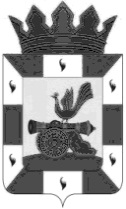 РОССИЙСКАЯ ФЕДЕРАЦИЯКомитет по образованиюАдминистрациимуниципального образования«Смоленский район»Смоленской областиг .Смоленск, проезд М.Конева,д.28е,Тел. 55-51-52, 62-31-49, 55-63-94E-mail: obr_smolray@admin-smolensk.ruот 29.03.2018 № 1602Руководителям образовательных организаций Смоленского районаДатаМероприятияКонтингентОснование для включения в планМесто и время проведенияОтветственныеФорма представления результата04.04.2018Региональный этап Всероссийского конкурса юных чтецов «Живая классика»Обучающиеся ООПисьмо Департамента Смоленской области по образованию и наукег. Смоленск, ул. Бакунина, д.3Смоленский областной центр народного творчестваНачало в 11.00Юрченкова Е.А.Фотоотчет04.04.2018Заседание Молодёжного совета «Новые лидеры – новые инициативы»Члены Молодёжного советаГодовой план работы комитета по образованию, приказ № 413 от 28.12.2017Место и время уточняетсяЮрченкова Е.А.Протокол06.04.2018Мероприятие по обмену лучшими социальными практиками волонтерских отрядов ОО Смоленского района Представители волонтерских отрядов ООГодовой план работы комитета по образованию, приказ № 413 от 28.12.2017Место и время уточняетсяЮрченкова Е.А.Протокол 07.04.2018Всемирный день здоровья(Флэш-моб)Обучающиеся ООГодовой план работы комитета по образованию, приказ № 413 от 28.12.2017Образовательные организацииЮрченкова Е.АСправка10.04.2018Районные соревнования по мини-футболуОбучающиеся ООГодовой план работы комитета по образованию, приказ № 413 от 28.12.2017ФОК с. Печерск, спортивный зал МБОУ Печерской СШ, спортивный зал МБОУ Касплянской СШ, спортивный зал д. СметаниноЧмарова В.Н.Протокол соревнований10.04.2018Методический совет по инновационной деятельностиЧлены методического советаГодовой план работы комитета по образованию, приказ № 413 от 28.12.2017Малый зал АдминистрацииНачало в 14.00Шишкарева Е.М.Протокол 13.04.2018Итоговое устное собеседованиеОбучающиеся ООПриказ комитета по образованию № 92 от 12.03.2018Образовательные организацииПрохоренкова Т.В.СправкаВ течение месяцаОрганизация проведения тренировочного тестирования в 9 классеОбучающиеся ООГодовой план работы комитета по образованию, приказ № 413 от 28.12.2017Образовательные организацииПрохоренкова Т.В.Протокол18.04.2018Совещание руководителей ДООЗаведующие ДООГодовой план работы комитета по образованию, приказ № 413 от 28.12.2017Малый зал АдминистрацииНачало в 14.00Лонщакова И.В.Протокол 19.04.2018Совещание руководителей образовательных организацийРуководители ООГодовой план работы комитета по образованию, приказ № 413 от 28.12.2017Малый зал (5 этаж) АдминистрацииНачало в 14.00Лонщакова И.В.Протокол Дата уточняетсяРайонная акция «День призывника»Обучающиеся ООГодовой план работы комитета по образованию, приказ № 413 от 28.12.2017Воинская часть                  д. СтарыеБатекиЮрченкова Е.А.Справка25.04.2018Комиссия по комплектованию детьми муниципальных дошкольных образовательных организаций, осуществляющих образовательную деятельность по образовательным программам дошкольного образования, присмотр и уход за детьми на территории муниципального образования «Смоленский район» Смоленской областиОчередники дошкольного возрастаГодовой план работы комитета по образованию, приказ № 413 от 28.12.2017Комитет по образованиюПрохоренкова Т.В.Протокол комиссии по комплектованиюВ течение месяцаТренировочное тестирование в формате ЕГЭ по биологии, истории и обществознаниюОбучающиеся 11 классовГодовой план работы комитета по образованию, приказ № 413 от 28.12.2017Образовательные организацииШарпаева Е.А.ПротоколыВ течение месяцаАкция «Сделаем деревню чище!»Обучающиеся ООПлан единых действийОбразовательные организацииЮрченкова Е.А.СправкаВ течение месяцаПроведение районных методических объединенийПедагоги ООГодовой план работы комитета по образованию, приказ № 413 от 28.12.2017Место и время уточняетсяШишкарева Е.М.Протоколы заседанийВ течение месяцаМетодические дни в ООПедагоги ООПланы работы ОООбразовательные организацииШишкарева Е.М.СправкаВ течение месяцаВнесение сведений в региональную информационную систему о работниках ППЭ Работники ППЭГрафик внесения сведений в региональную информационную системуКомитет по образованиюШарпаева Е.А.Заполнение базыКонтрольные мероприятияКонтрольные мероприятияКонтрольные мероприятияКонтрольные мероприятияКонтрольные мероприятияКонтрольные мероприятияКонтрольные мероприятияВ течение месяцаМониторинг сайтов ОООбразовательные организацииГодовой план работы комитета по образованию, приказ № 413 от 28.12.2017Комитет по образованиюКиргетова К.В..СправкаВ течение месяцаПроведение планового обследования материально-бытовых условий жизни детей, находящихся под опекой, в приемных семьях и недееспособных граждан  Образовательные организацииГодовой план работы комитета по образованию, приказ № 413  от 28.12.2017Комитет по образованиюКунавич Е.НСправкаВ течение месяцаМониторинг по подготовке к проведению государственной итоговой аттестации по образовательным программа основного общего и среднего общего образования Образовательные организацииГодовой план работы комитета по образованию, приказ № 413 от 28.12.2017Образовательные организацииШарпаева Е.А.Прохоренкова Т.В.Приказ по итогамВ течение месяцаМониторинг организации питания в ОООбразовательные организацииГодовой план работы комитета по образованию, приказ № 413 от 28.12.2017Образовательные  организацииКорниенко Л.Г.СправкаВ течение месяцаМониторинг работы МБОУ Талашкинской СШАдминистрация МБОУ Талашкинской СШПерспективный план ведомственного (учредительного) контроля комитета по образованию на 2015-2019 годы (Пр. № 98/1 комитета по образованию от 10.04.2015 года)МБОУ Талашкинская СШСиницина Е.Ф.Прохоренкова Т.В.Шарпаева Е.А.Шишкарева Е. М. Приказ по итогаммониторингаВ течение месяцаУчастие в судебных заседанияхСпециалисты ООПСудебные извещения, определения суда Районные и мировой судФедорова  А.С.Кунавич Е.Н.Солошенко О.В.04.04.201818.04.2018Участие в заседаниях КДН иЗППлан проведения заседаний КДН и ЗП , утвержден 20.12.2017 г.  постановлением КДН и ЗПА № 25Здание АдминистрацииСиницина Е.Ф.Кунавич Е.Н.ПостановленияВ течение месяцаВыезды  для обследования  жилищно- бытовых условий по запросам судов и иных органовСпециалисты ООПЗапросы Сельские поселения  районаКунавич Е.Н.Акты В течение месяца  (по запросу)Проведение  консультаций для детей-сирот, детей оставшихся без попечения родителейРешетова О.П.Крупенина  А.Н.Педагоги –психологи СОГБУ «Шаталовский детский дом»Договор о совместной деятельностиЗдание АдминистрацииКунавич Е.Н.Информация на сайт